
ParkourCup 29-30. august hos Bellingegård Sportsrideklub
- Resultatark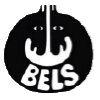 
LØRDAG: MiljøKlasse 1: Håndhest begynder*Pga. Fejl i tidtagning blev denne placering ikke afgjort af tid, men i stedet delt

Klasse 2: Miljø letKlasse 3: Håndhest middelKlasse 4: Håndhest øvetKlasse 5: Håndhest sværSØNDAG: ParkourKlasse 6: Til hest begynderKlasse 7: Til hest letKlasse 8: Til hest middelKlasse 9: Til hest øvetSamlet placering for equipager der har deltaget begge dage:
Her gælder summen af det bedste resultat for miljø og parkourStartnummerNavnHestPointPlacering1Malene AndersenIhh Sejt972*4Malene AndersenHakami59-6Marlene Seelig JensenKaiser93-5Mia OlsenHjorthøjs Mirakel972*3Malene AndersenTrunte76-7Victoria Seelig KeilstrupLolli9538Aliena Marie Damgaard SvendsonFreja75-9Sussie Wismarch HansenIhh Mono OX59-10Kamilla HansenGot 2 Dance Hoejgaard88-11Emilie SteinmejerTarok d. II934 (på tid)12Ida Von Würden BergSAF Kasja OX83-13Sussie Wismarch HansenShahefa Ibn Ibn Washa OX71-14Nikoline HansenHjallerups Femfods Stjerne Musse981StartnummerNavnHestPointPlacering5Mia OlsenHjorthøjs Mirakel88-12Ida Von Würden BergSAF Kasja OX--7Victoria Seelig KeilstrupLolli89-8Aliena Marie Damgaard SvendsonFreja83-9Sussie Wismarch HansenIhh Mono OX81-10Kamilla HansenGot 2 Dance Hoejgaard77-11Emilie SteinmejerTarok d. II86-13Sussie Wismarch HansenShahefa Ibn Ibn Washa OX75-14Nikoline HansenHjallerups Femfods Stjerne Musse982 (på tid)15Elisabeth GottschalkJeppe90416Lisbeth Lyngsaa LarsenAR Manso del Montana84-17Emilie SteinmejerKutar86-18Henriette Stæhr LarsenCocktail89-19Julie Andrea CheungEyvör frá Mossfellsbæ97320Ida Sara ThomsenSika Sax981 (på tid)StartnummerNavnHestPointPlacering15Elisabeth GottschalkJeppe94-16Lisbeth Lyngsaa LarsenAR Manso del Montana94-17Emilie SteinmejerKutar97118Henriette Stæhr LarsenCocktail90-19Julie Andrea CheungEyvör frá Mossfellsbæ962 (på tid)20Ida Sara ThomsenSika Sax96-StartnummerNavnHestPointPlacering22Heidi HedegaardEmma95-23Channe Bech PetersenBølle96-21Susanne RossenellLolli971StartnummerNavnHestPointPlacering22Heidi HedegaardEmma95-23Channe Bech PetersenBølle97-21Susanne RossenellLolli971 (på tid)StartnummerNavnHestPointPlacering1Line JørgensenFlorian72-2Malene AndersenIhh Sejt82-3Sofia Stæhr LarsenCocktail89-4Kamilla HansenGot 2 Dance Hoejgaard75-5Victoria Seelig KeilstrupLolli9136Line JørgensenBaby71-7Karen NielsenAyah81-8Mia OlsenHjorthøjs Mirakel9429Lisbeth Lyngsaa LarsenAR Manso del Montana82-14Caroline RossenellHowi59-16Nikoline HansenHjallerups Femfods Stjerne Musse971StartnummerNavnHestPointPlacering7Karen NielsenAyah92-8Mia OlsenHjorthøjs Mirakel9329Lisbeth Lyngsaa LarsenAR Manso del Montana88-15Caroline RossenellSpartan87-16Nikoline HansenMusse9512Malene AndersenIhh Sejt88-4Kamilla HansenGot 2 Dance Hoejgaard90-StartnummerNavnHestPointPlacering10Aliena Marie Damgaard SvendsonQuattro’s Kidoko Star82-11Julie Andrea CheungEyvör frá Mossfellsbæ96212Ida Sara ThomsenSika Sax97113Seline Aagård BernthFirfod Frisind67-15Caroline RossenellSpartan91-StartnummerNavnHestPointPlacering10Aliena Marie Damgaard SvendsonQuattro’s Kidoko Star85111Julie Andrea CheungEyvör frá Mossfellsbæ81-12Ida Sara ThomsenSika Sax84-1Line JørgensenFlorian68-NavnHestMiljø-resultatParkour-resultatSamlet resultatPlaceringMia OlsenHjorthøjs Mirakel9794191-Lisbeth Lyngsaa LarsenAR Manso del Montana9488182-Kamilla HansenGot 2 Dance Hoejgaard8890178-Malene AndersenIhh Sejt9788185-Julie Andrea CheungEyvör frá Mossfellsbæ97961932Ida Sara ThomsenSika Sax98971951Victoria Seelig KeilstrupLolli9591186-Nikoline HansenHjallerups Femfods Stjerne Musse98971951